WUR Goes Abroad1. Student information2. Motivation for exchange
a. Why did you choose to go on study exchange?b. What is the reason you chose for this country?c. What is the reason you chose for this university?3. Accessibility to reach destination  a. Do you have any advice about reaching your exchange destination?
4. University and studyinga. Could you provide some general information about the followed courses?
b. I had sufficient possibilities to select suitable courses that were taught in English (Yes, No - Explain):c. I had sufficient possibilities to select suitable courses in my field of interest (Yes, No - Explain):d. I am satisfied with the level of the courses that I followed (Yes, No - Explain):e. I am satisfied, in the end, with the selection of courses I followed (Yes, No - Explain):f. What is it like to study there?E.g. Study forms, academic level, examination, workload, lesson material?g. What is the culture of the university? E.g. How approachable are the lecturers, engagement with local students? What are the differences with WU?h. What does the university offer students additionally? E.g. Catering, sports facilities, laundry facilities?5. Housing-traveling-livinga. What are the possibilities for housing?E.g. Availability to sign up for a room on campus, private rooms, rent rates?b. What is the culture like? E.g. Differences with home, local cuisine, habits, manners?c. Could you give some information about public transport infrastructure?                E.g. Cost public transport card, taxi prices, how to travel to the university?6. Expensesa. Can you give an indication of your expenses for/during your exchange? b. The price levels were in general [higher; lower; equal] in comparison to in the Netherlands: c. Additional remarks regarding expenses?7. Free time a. What are must-sees in the area? E.g. Nearby destinations, how do you prefer to travel, when to plan?b. What does not appear in a travel guide, but is definitely worth seeing/doing?8. Challenges & best moment abroada. Any challenges? How did you deal with them? b. Best memory?9. Contact details Study programme WUExchange semester (dd/mm/yyyy)           until  Exchange destination: University Faculty Country CityCourseECTSShort description of the contentsAppreciation of course: 1(low) – 5(high)Remarks 123456CategoryExpensesTravelling thereVisa - if applicableVaccinations - if applicableInsurances (extra) - if applicableDaytrips/sight-seeingHousing costs per month & type of housing/accommodationGrocery costs per monthPublic transport costs per monthRestaurant/going out for dinner costs per monthIs the reader allowed to contact the writer?yes               no Name & email address (if yes)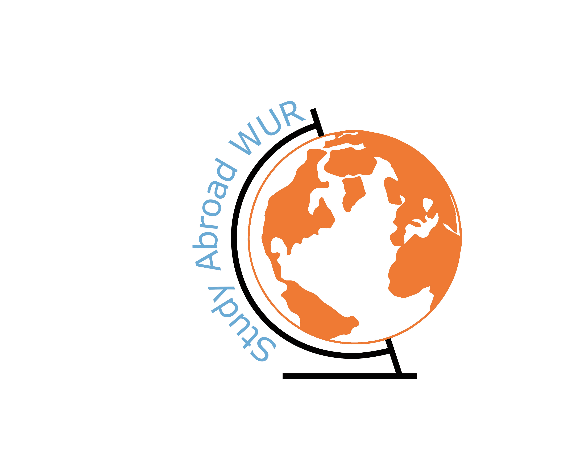 